CURRICULUM OVERVIEW                                             YEAR 1                                                           CURRICULUM OVERVIEW                                             YEAR 1                                                           CURRICULUM OVERVIEW                                             YEAR 1                                                           CURRICULUM OVERVIEW                                             YEAR 1                                                           CURRICULUM OVERVIEW                                             YEAR 1                                                           CURRICULUM OVERVIEW                                             YEAR 1                                                           Autumn Autumn Spring Spring Summer SCIENCEIdentifying AnimalsEveryday MaterialsIdentifying AnimalsEveryday MaterialsMy BodySeasonal ChangeMy BodySeasonal ChangeIdentifying PlantsSeasonal ChangeHISTORYGuy Fawkes /ToysGuy Fawkes /ToysHomesHomesSeasideGEOGRAPHYThe Four SeasonsThe Four SeasonsOn the FarmOn the FarmSeasideDESIGN & TECHNOLOGYMoving PicturesMoving PicturesHomesHomesEat more Fruit & VegART & DESIGNPaper ArtPaper ArtSelf PortraitsSelf PortraitsAndy GoldsworthyCOMPUTINGWalking with DinosaursPictures that tell a 1000 wordsWalking with DinosaursPictures that tell a 1000 wordsApp AttackCrazy CreaturesApp AttackCrazy CreaturesYoung InvestigatorsWe’re all ConnectedRELIGIOUS EDUCATIONHarvest of HandsPreparing for ChristmasHarvest of HandsPreparing for ChristmasNew BeginningsEaster SurpriseNew BeginningsEaster SurpriseOur PlanetMUSICCharangaCharangaCharangaCharangaCharangaPHYSICAL EDUCATIONGamesGymnasticsGamesGymnasticsDanceGymnasticsDanceGymnasticsDanceGamesENRICHMENT/VISITSPantomimePantomimeFarm VisitFarm VisitSeasidePhilharmonic HallAUTHORMartin Waddell & Michael Rosen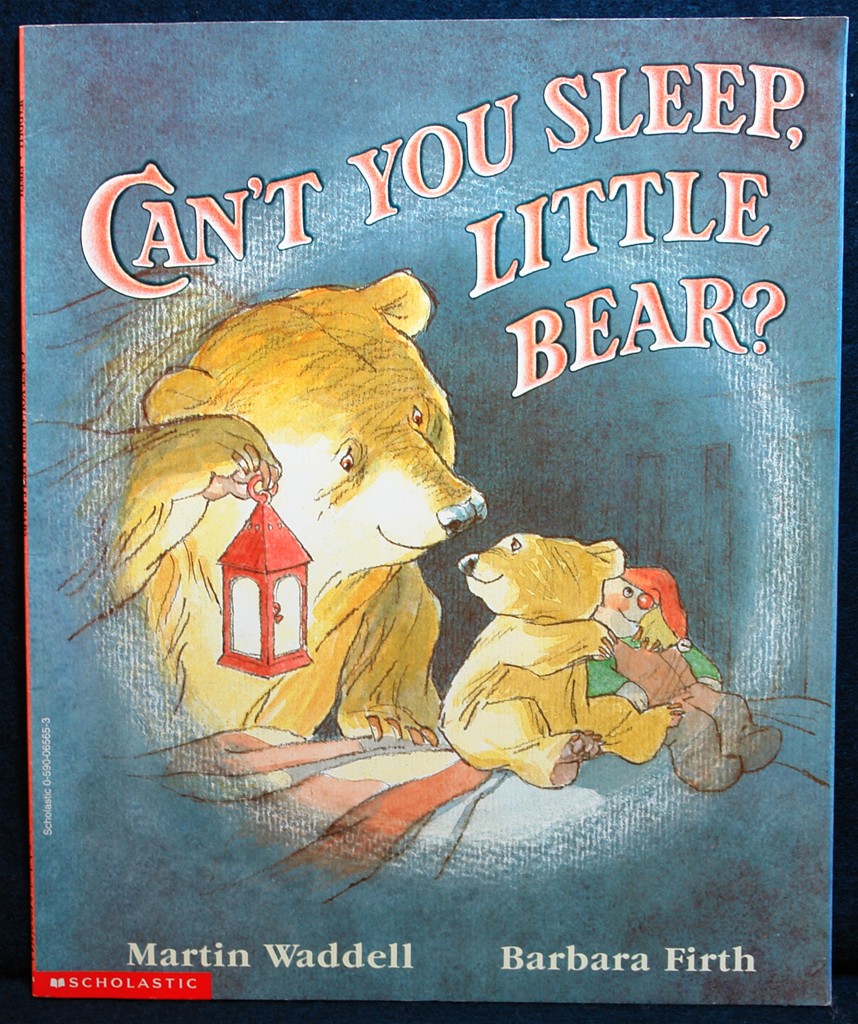 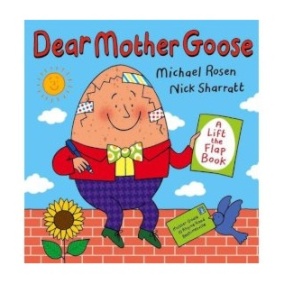 AUTHORMartin Waddell & Michael RosenARTISTMondrian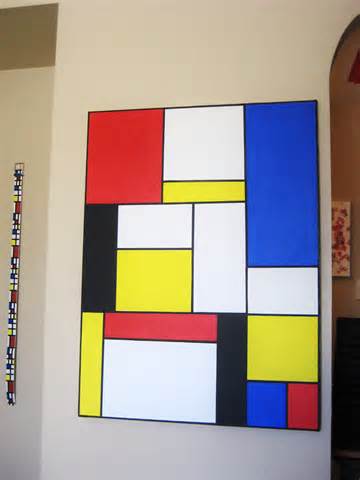 ARTISTMondrianCOMPOSERVivaldi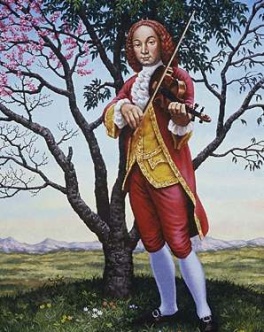 COMPOSERVivaldiCURRICULUM OVERVIEW                                             YEAR 2                                                           CURRICULUM OVERVIEW                                             YEAR 2                                                           CURRICULUM OVERVIEW                                             YEAR 2                                                           CURRICULUM OVERVIEW                                             YEAR 2                                                           CURRICULUM OVERVIEW                                             YEAR 2                                                           CURRICULUM OVERVIEW                                             YEAR 2                                                           Autumn Autumn Spring Spring Summer SCIENCEExploring Everyday MaterialsVariationExploring Everyday MaterialsVariationHabitatsGrowth and SurvivalHabitatsGrowth and SurvivalGrowing PlantsHISTORYRemembranceRemembranceFlorence NightingaleFlorence NightingaleGreat Fire of LondonGEOGRAPHYWhere I liveWhere I liveLet’s go on SafariLet’s go on SafariAround the WorldDESIGN & TECHNOLOGYPerfect PizzaPerfect PizzaPuppetsPuppetsVehiclesART & DESIGNInvestigating materialsInvestigating materialsPaul KleeGuiseppe ArcimboldoPaul KleeGuiseppe ArcimboldoColour CreationCOMPUTINGYou’ve got mailWhatever the weatherYou’ve got mailWhatever the weatherCode-tasticSuper Sci-fiCode-tasticSuper Sci-fiLet’s Fix itYoung AuthorsRELIGIOUS EDUCATIONBelongingHinduismBelongingHinduismSpecial PlacesEaster AliveSpecial PlacesEaster AliveMe and my Family and FriendsMUSICCharangaCharangaCharangaCharangaCharangaPHYSICAL EDUCATIONGamesGymnasticsGamesGymnasticsDanceGymnasticsDanceGymnasticsDanceGamesENRICHMENT/VISITSPantomimePantomimeZoolabZoolabSafari ParkAUTHORJulia Donaldson & Jez Alborough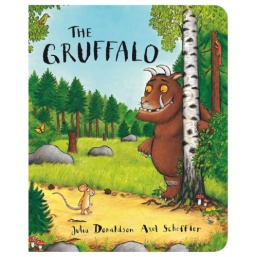 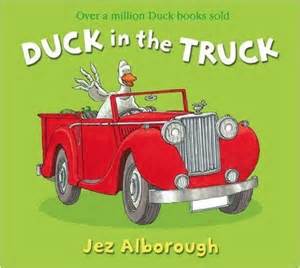 AUTHORJulia Donaldson & Jez AlboroughARTISTVan Gogh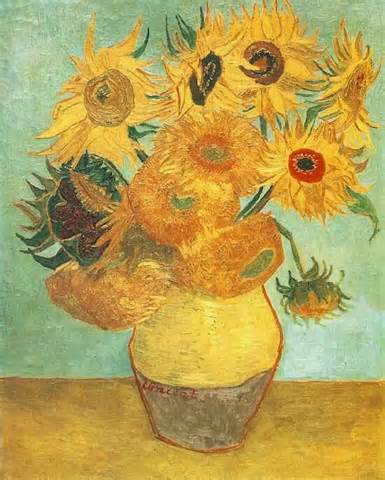 ARTISTVan GoghCOMPOSERBob Marley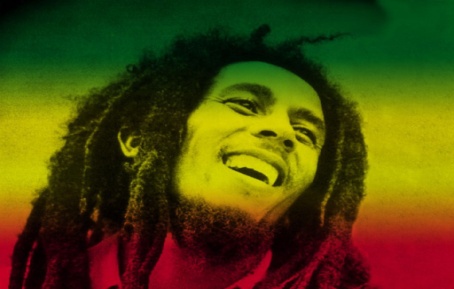 COMPOSERBob MarleyCURRICULUM OVERVIEW                                             YEAR 3                                                       CURRICULUM OVERVIEW                                             YEAR 3                                                       CURRICULUM OVERVIEW                                             YEAR 3                                                       CURRICULUM OVERVIEW                                             YEAR 3                                                       CURRICULUM OVERVIEW                                             YEAR 3                                                       CURRICULUM OVERVIEW                                             YEAR 3                                                       CURRICULUM OVERVIEW                                             YEAR 3                                                       CURRICULUM OVERVIEW                                             YEAR 3                                                       CURRICULUM OVERVIEW                                             YEAR 3                                                       CURRICULUM OVERVIEW                                             YEAR 3                                                       CURRICULUM OVERVIEW                                             YEAR 3                                                       CURRICULUM OVERVIEW                                             YEAR 3                                                       Autumn Autumn Autumn Autumn Spring Spring Spring Spring Summer Summer SCIENCESCIENCEAnimals including humansRocksAnimals including humansRocksAnimals including humansRocksAnimals including humansRocksForces and MagnetsForces and MagnetsForces and MagnetsForces and MagnetsLightPlantsLightPlantsHISTORYHISTORYThe Stone AgeThe Stone AgeThe Stone AgeThe Stone AgeThe Wild WestThe Wild WestThe Wild WestThe Wild WestThe RomansThe RomansGEOGRAPHYGEOGRAPHYThe RainforestThe RainforestThe RainforestThe RainforestDesertsDesertsDesertsDesertsCountries of the WorldCountries of the WorldDESIGN & TECHNOLOGYDESIGN & TECHNOLOGYBuilding a shelterBuilding a shelterBuilding a shelterBuilding a shelterTextlies – sewingTextlies – sewingTextlies – sewingTextlies – sewingFoodFoodART & DESIGNART & DESIGNSculptureSculptureSculptureSculptureSketching – MackintoshSketching – MackintoshSketching – MackintoshSketching – MackintoshPrinting and MosaicsPrinting and MosaicsCOMPUTINGCOMPUTINGGet BloggingMy First ProgrammeGet BloggingMy First ProgrammeGet BloggingMy First ProgrammeGet BloggingMy First ProgrammeWe are publishersClass democracyWe are publishersClass democracyWe are publishersClass democracyWe are publishersClass democracyWe love gamesBig RobotsWe love gamesBig RobotsRELIGIOUS EDUCATIONRELIGIOUS EDUCATIONRules and ResponsibilityCare and concern / ChristmasRules and ResponsibilityCare and concern / ChristmasRules and ResponsibilityCare and concern / ChristmasRules and ResponsibilityCare and concern / ChristmasSikhismEasterSikhismEasterSikhismEasterSikhismEasterSpecial placesSpecial peopleSpecial placesSpecial peopleMUSICMUSICRecordersPerforming TogetherRecordersPerforming TogetherRecordersPerforming TogetherRecordersPerforming TogetherRecordersRecordersRecordersRecordersRecordersMozartRecordersMozartPHYSICAL EDUCATIONPHYSICAL EDUCATIONDanceGymnasticsDanceGymnasticsDanceGymnasticsDanceGymnasticsSwimmingBasketballSwimmingBasketballSwimmingBasketballSwimmingBasketballBadmintonOutdoor activitiesBadmintonOutdoor activitiesFRENCHFRENCHGreetings/ numbersClassroom instructionGreetings/ numbersClassroom instructionGreetings/ numbersClassroom instructionGreetings/ numbersClassroom instructionColours/animals/countingWhere I live / EasterColours/animals/countingWhere I live / EasterColours/animals/countingWhere I live / EasterColours/animals/countingWhere I live / EasterMonths/daysBirthdays/ celebrationsMonths/daysBirthdays/ celebrationsENRICHMENT/VISITSENRICHMENT/VISITSCLC VisitCLC VisitCLC VisitCLC VisitVisit a Sikh TempleVisit a Sikh TempleVisit a Sikh TempleVisit a Sikh TempleChesterChesterAUTHORDick King Smith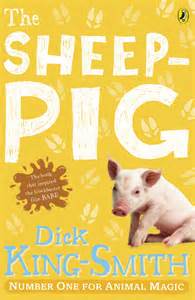 AUTHORDick King SmithAUTHORDick King SmithAUTHORDick King SmithARTISTRemy Mackintosh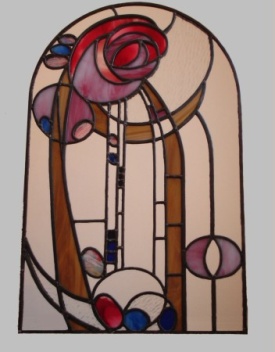 ARTISTRemy MackintoshARTISTRemy MackintoshARTISTRemy MackintoshCOMPOSERMozart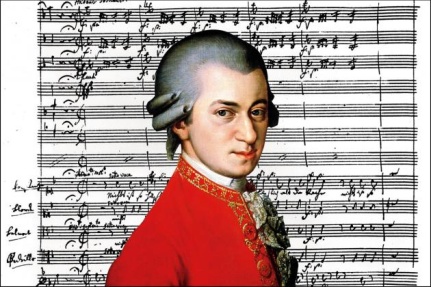 COMPOSERMozartCOMPOSERMozartCOMPOSERMozartCURRICULUM OVERVIEW                                             YEAR 4                                                       CURRICULUM OVERVIEW                                             YEAR 4                                                       CURRICULUM OVERVIEW                                             YEAR 4                                                       CURRICULUM OVERVIEW                                             YEAR 4                                                       CURRICULUM OVERVIEW                                             YEAR 4                                                       CURRICULUM OVERVIEW                                             YEAR 4                                                       CURRICULUM OVERVIEW                                             YEAR 4                                                       CURRICULUM OVERVIEW                                             YEAR 4                                                       CURRICULUM OVERVIEW                                             YEAR 4                                                       CURRICULUM OVERVIEW                                             YEAR 4                                                       CURRICULUM OVERVIEW                                             YEAR 4                                                       Autumn Autumn Autumn Autumn Spring Spring Spring Spring Summer Summer SCIENCEAnimals including humansAnimals including humansAnimals including humansAnimals including humansElectricityClassifying living thingsElectricityClassifying living thingsElectricityClassifying living thingsElectricityClassifying living thingsSoundSolids, Liquids & GasesSoundSolids, Liquids & GasesHISTORYAncient EgyptAncient EgyptAncient EgyptAncient EgyptTudorsTudorsTudorsTudorsVikingsVikingsGEOGRAPHYPlace study of EgyptPlace study of EgyptPlace study of EgyptPlace study of EgyptOur European NeighboursOur European NeighboursOur European NeighboursOur European NeighboursInvestigating our local areaInvestigating our local areaDESIGN & TECHNOLOGYPop Up story booksPop Up story booksPop Up story booksPop Up story booksTudor HousesTudor HousesTudor HousesTudor HousesViking boats/shieldsViking boats/shieldsART & DESIGNSculpture – canopic jarsSculpture – canopic jarsSculpture – canopic jarsSculpture – canopic jarsEuropean ArtEuropean ArtEuropean ArtEuropean ArtLiverpool SkylineLiverpool SkylineCOMPUTINGSimulationProducing wiki blogsSimulationProducing wiki blogsSimulationProducing wiki blogsSimulationProducing wiki blogsMaking MoviesMaking GamesMaking MoviesMaking GamesMaking MoviesMaking GamesMaking MoviesMaking GamesMaking reportsTrip slideshowMaking reportsTrip slideshowRELIGIOUS EDUCATIONBuddhismAngels/Shepherds storyBuddhismAngels/Shepherds storyBuddhismAngels/Shepherds storyBuddhismAngels/Shepherds storyThe BibleEasterThe BibleEasterThe BibleEasterThe BibleEasterSpecial placesJourneysSpecial placesJourneysMUSICKeyboardsMusic from different countriesKeyboardsMusic from different countriesKeyboardsMusic from different countriesKeyboardsMusic from different countriesKeyboardsKeyboardsKeyboardsKeyboardsKeyboardsLiverpool musicKeyboardsLiverpool musicPHYSICAL EDUCATIONGymnasticsSwimmingGymnasticsSwimmingGymnasticsSwimmingGymnasticsSwimmingDanceHockeyDanceHockeyDanceHockeyDanceHockeyAthleticsStriking & fieldingAthleticsStriking & fieldingFRENCHBody PartsAnimalsBody PartsAnimalsBody PartsAnimalsBody PartsAnimalsFruit & veg / numbersEasterFruit & veg / numbersEasterFruit & veg / numbersEasterFruit & veg / numbersEasterClassroom equipmentEuropean countriesClassroom equipmentEuropean countriesENRICHMENT/VISITSLiverpool MuseumLiverpool MuseumLiverpool MuseumLiverpool MuseumSpeke HallSpeke HallAUTHORDavid Walliams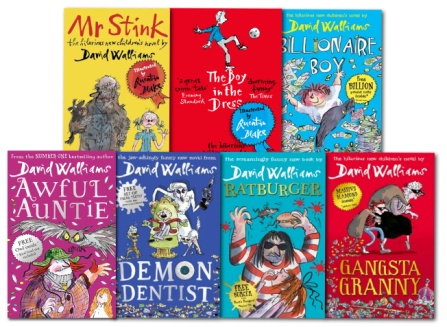 AUTHORDavid WalliamsAUTHORDavid WalliamsARTISTAndy Warhol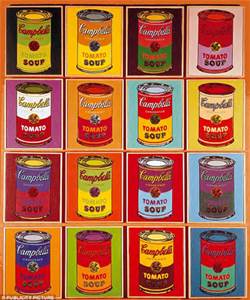 ARTISTAndy WarholARTISTAndy WarholARTISTAndy WarholCOMPOSERFreddie Mercury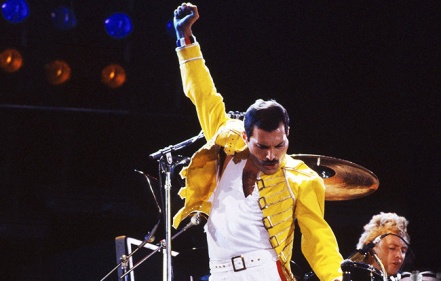 COMPOSERFreddie MercuryCOMPOSERFreddie MercuryCOMPOSERFreddie MercuryCURRICULUM OVERVIEW                                             YEAR 5                                                         CURRICULUM OVERVIEW                                             YEAR 5                                                         CURRICULUM OVERVIEW                                             YEAR 5                                                         CURRICULUM OVERVIEW                                             YEAR 5                                                         CURRICULUM OVERVIEW                                             YEAR 5                                                         CURRICULUM OVERVIEW                                             YEAR 5                                                         CURRICULUM OVERVIEW                                             YEAR 5                                                         CURRICULUM OVERVIEW                                             YEAR 5                                                         CURRICULUM OVERVIEW                                             YEAR 5                                                         CURRICULUM OVERVIEW                                             YEAR 5                                                         CURRICULUM OVERVIEW                                             YEAR 5                                                         CURRICULUM OVERVIEW                                             YEAR 5                                                         Autumn Autumn Autumn Autumn Spring Spring Spring Spring Summer Summer SCIENCESCIENCEForces in ActionForces in ActionForces in ActionForces in ActionMaterialsEarth & SpaceMaterialsEarth & SpaceMaterialsEarth & SpaceMaterialsEarth & SpaceLiving things & their habitatsChanges and ReproductionLiving things & their habitatsChanges and ReproductionHISTORYHISTORYViking v Anglo SaxonsViking v Anglo SaxonsViking v Anglo SaxonsViking v Anglo SaxonsAncient GreeksAncient GreeksAncient GreeksAncient GreeksThe Shang DynastyThe Shang DynastyGEOGRAPHYGEOGRAPHYExtreme EarthExtreme EarthExtreme EarthExtreme EarthThe UKThe UKThe UKThe UKNorth AmericaNorth AmericaDESIGN & TECHNOLOGYDESIGN & TECHNOLOGYMaking BreadMaking BreadMaking BreadMaking BreadContainers – Greek PotsContainers – Greek PotsContainers – Greek PotsContainers – Greek PotsMoving ToyMoving ToyART & DESIGNART & DESIGNSaxon jewellerySalvador DaliSaxon jewellerySalvador DaliSaxon jewellerySalvador DaliSaxon jewellerySalvador DaliStill life/objects with meaningJackson PollockStill life/objects with meaningJackson PollockStill life/objects with meaningJackson PollockStill life/objects with meaningJackson PollockTalking textiles – tapestry of North American mythTalking textiles – tapestry of North American mythCOMPUTINGCOMPUTINGMaking GamesNews RoomMaking GamesNews RoomMaking GamesNews RoomMaking GamesNews RoomMaths & CryptographyInteractive Art ExhibitionMaths & CryptographyInteractive Art ExhibitionMaths & CryptographyInteractive Art ExhibitionMaths & CryptographyInteractive Art ExhibitionWebsite designersLet’s change the worldWebsite designersLet’s change the worldRELIGIOUS EDUCATIONRELIGIOUS EDUCATIONPreciousChristmas in ArtPreciousChristmas in ArtPreciousChristmas in ArtPreciousChristmas in ArtChristians and the BibleEasterChristians and the BibleEasterChristians and the BibleEasterChristians and the BibleEasterIslamCathedrals IslamCathedrals MUSICMUSICMusic ExpressHarvest SongsMusic ExpressHarvest SongsMusic ExpressHarvest SongsMusic ExpressHarvest SongsMusic ExpressGreek Music/DanceMusic ExpressGreek Music/DanceMusic ExpressGreek Music/DanceMusic ExpressGreek Music/DanceMusic ExpressMusic ExpressPHYSICAL EDUCATIONPHYSICAL EDUCATIONGymnastics / Team GamesDanceGymnastics / Team GamesDanceGymnastics / Team GamesDanceGymnastics / Team GamesDanceBasketball/TennisBasketball/TennisBasketball/TennisBasketball/TennisAthletics / SwimmingRoundersAthletics / SwimmingRoundersFRENCHFRENCHGreetings & conversationBody parts / feelingsGreetings & conversationBody parts / feelingsGreetings & conversationBody parts / feelingsGreetings & conversationBody parts / feelingsPlaces around schoolClothingPlaces around schoolClothingPlaces around schoolClothingPlaces around schoolClothingWeatherWeatherENRICHMENT/VISITSENRICHMENT/VISITSHarvestHarvestHarvestHarvestMuseumMuseumMuseumMuseumCathedral VisitCathedral VisitAUTHORRoald Dahl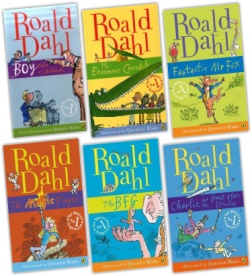 AUTHORRoald DahlAUTHORRoald DahlAUTHORRoald DahlARTISTSalvador Dali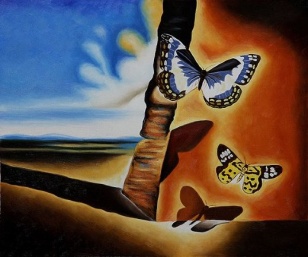 ARTISTSalvador DaliARTISTSalvador DaliARTISTSalvador DaliCOMPOSERAndrew Lloyd Webber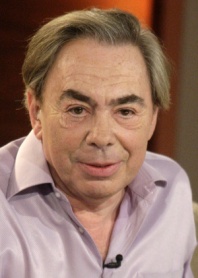 COMPOSERAndrew Lloyd WebberCOMPOSERAndrew Lloyd WebberCOMPOSERAndrew Lloyd WebberCURRICULUM OVERVIEW                                             YEAR 6                                                        CURRICULUM OVERVIEW                                             YEAR 6                                                        CURRICULUM OVERVIEW                                             YEAR 6                                                        CURRICULUM OVERVIEW                                             YEAR 6                                                        CURRICULUM OVERVIEW                                             YEAR 6                                                        CURRICULUM OVERVIEW                                             YEAR 6                                                        CURRICULUM OVERVIEW                                             YEAR 6                                                        CURRICULUM OVERVIEW                                             YEAR 6                                                        CURRICULUM OVERVIEW                                             YEAR 6                                                        CURRICULUM OVERVIEW                                             YEAR 6                                                        CURRICULUM OVERVIEW                                             YEAR 6                                                        CURRICULUM OVERVIEW                                             YEAR 6                                                        Autumn Autumn Autumn Autumn Spring Spring Spring Spring Summer Summer SCIENCESCIENCEEvolution & InheritanceLiving things - classificationEvolution & InheritanceLiving things - classificationEvolution & InheritanceLiving things - classificationEvolution & InheritanceLiving things - classificationLight – how we see thingsElectricity – changing circuitsLight – how we see thingsElectricity – changing circuitsLight – how we see thingsElectricity – changing circuitsLight – how we see thingsElectricity – changing circuitsHeart – circulatory systemHeart – circulatory systemHISTORYHISTORYThe Aztec EmpireThe Aztec EmpireThe Aztec EmpireThe Aztec EmpireTudor ExplorationTudor ExplorationTudor ExplorationTudor ExplorationBritain at WarBritain at WarGEOGRAPHYGEOGRAPHYSouth AmericaSouth AmericaSouth AmericaSouth AmericaMountains & RiversMountains & RiversMountains & RiversMountains & RiversDESIGN & TECHNOLOGYDESIGN & TECHNOLOGYSouth American FoodSouth American FoodSouth American FoodSouth American FoodSlippersSlippersSlippersSlippersSheltersSheltersART & DESIGNART & DESIGNAztec ArtAztec ArtAztec ArtAztec ArtJapanese LandscapesJapanese LandscapesJapanese LandscapesJapanese LandscapesRiver paintings, collageRiver paintings, collageCOMPUTINGCOMPUTINGLet’s learn a languageHeroes and VillainsLet’s learn a languageHeroes and VillainsLet’s learn a languageHeroes and VillainsLet’s learn a languageHeroes and VillainsAppy TimesStocks and SharesAppy TimesStocks and SharesAppy TimesStocks and SharesAppy TimesStocks and SharesAppy Times 2Young AuthorsAppy Times 2Young AuthorsRELIGIOUS EDUCATIONRELIGIOUS EDUCATIONChristian Faith in ActionPromises and ProphecyChristian Faith in ActionPromises and ProphecyChristian Faith in ActionPromises and ProphecyChristian Faith in ActionPromises and ProphecyChoicesEaster in ArtChoicesEaster in ArtChoicesEaster in ArtChoicesEaster in ArtJudaismJudaismMUSICMUSICExploring RoundsExploring Sound SourcesExploring RoundsExploring Sound SourcesExploring RoundsExploring Sound SourcesExploring RoundsExploring Sound SourcesExploring lyrics and melodyExploring rhythm and pulseExploring lyrics and melodyExploring rhythm and pulseExploring lyrics and melodyExploring rhythm and pulseExploring lyrics and melodyExploring rhythm and pulsePerforming togetherMusical processesPerforming togetherMusical processesPHYSICAL EDUCATIONPHYSICAL EDUCATIONInvasion GamesGymnasticsInvasion GamesGymnasticsInvasion GamesGymnasticsInvasion GamesGymnasticsSwimming / Short TennisDanceSwimming / Short TennisDanceSwimming / Short TennisDanceSwimming / Short TennisDanceAthletics/RoundersAthletics/RoundersSpanishSpanishGreetings/numbers/coloursClassroom vocab/ChristmasGreetings/numbers/coloursClassroom vocab/ChristmasGreetings/numbers/coloursClassroom vocab/ChristmasGreetings/numbers/coloursClassroom vocab/ChristmasAnimalsHomes/familiesAnimalsHomes/familiesAnimalsHomes/familiesAnimalsHomes/familiesOur body/clothesWeather/months/seasonsOur body/clothesWeather/months/seasonsENRICHMENT/VISITSENRICHMENT/VISITSCadbury WorldCadbury WorldCadbury WorldCadbury WorldEden CampEden CampAUTHORMichael Morpurgo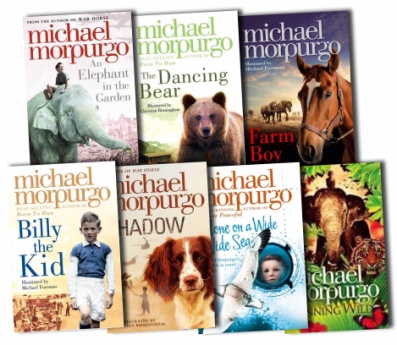 AUTHORMichael MorpurgoAUTHORMichael MorpurgoAUTHORMichael MorpurgoARTISTGaudi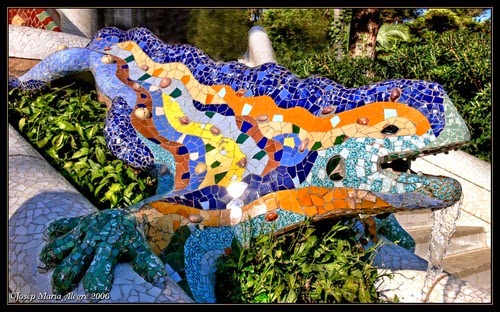 ARTISTGaudiARTISTGaudiARTISTGaudiCOMPOSERGary Barlow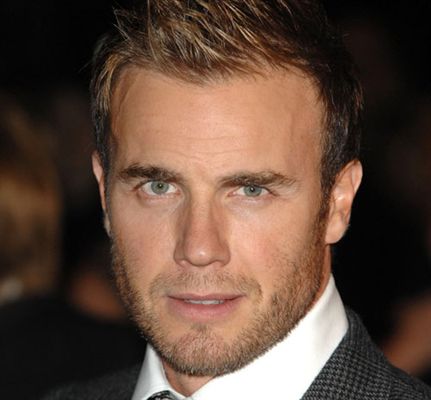 COMPOSERGary BarlowCOMPOSERGary BarlowCOMPOSERGary Barlow